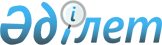 О бюджетах поселков Горняцкий и Качар на 2020-2022 годы
					
			С истёкшим сроком
			
			
		
					Решение маслихата города Рудного Костанайской области от 10 января 2020 года № 420. Зарегистрировано Департаментом юстиции Костанайской области 14 января 2020 года № 8879. Прекращено действие в связи с истечением срока
      В соответствии со статьей 75 Бюджетного кодекса Республики Казахстан от 4 декабря 2008 года, статьей 6 Закона Республики Казахстан от 23 января 2001 года "О местном государственном управлении и самоуправлении в Республике Казахстан" Рудненский городской маслихат РЕШИЛ:
      1. Утвердить бюджет поселка Горняцкий на 2020–2022 годы согласно приложениям 1, 2 и 3 к настоящему решению, в том числе на 2020 год в следующих объемах:
      1) доходы - 44 593,2 тысячи тенге, в том числе по:
      налоговым поступлениям – 2 021,7 тысячи тенге;
      неналоговым поступлениям – 16,3 тысячи тенге;
      поступлениям от продажи основного капитала – 0,0 тысяч тенге;
      поступлениям трансфертов – 42 555,2 тысячи тенге;
      2) затраты – 44 593,2 тысячи тенге;
      3) чистое бюджетное кредитование – 0,0 тысяч тенге;
      4) сальдо по операциям с финансовыми активами – 0,0 тысяч тенге;
      5) дефицит (профицит) бюджета – 0,0 тысяч тенге;
      6) финансирование дефицита (использование профицита) бюджета – 0,0 тысяч тенге.
      Сноска. Пункт 1 с изменениями, внесенными решениями маслихата города Рудного Костанайской области от 23.10.2020 № 524 (вводится в действие с 01.01.2020); от 11.12.2020 № 542 (вводится в действие с 01.01.2020).


      2. Учесть, что объемы бюджетных субвенций, передаваемых из городского бюджета города Рудного в бюджет поселка Горняцкий, на 2020 год составляют 32 192,0 тысячи тенге.
      3. Учесть, что объемы бюджетных изъятий, передаваемых из бюджета поселка Горняцкий в городской бюджет города Рудного, на 2020 год составляют 0,0 тысяч тенге.
      4. Утвердить бюджет поселка Качар на 2020–2022 годы согласно приложениям 4, 5 и 6 к настоящему решению, в том числе на 2020 год в следующих объемах:
      1) доходы – 310 294,5 тысячи тенге, в том числе по:
      налоговым поступлениям – 26 791,2 тысячи тенге;
      неналоговым поступлениям – 502,0 тысячи тенге;
      поступлениям от продажи основного капитала – 0,0 тысяч тенге;
      поступлениям трансфертов – 283 001,3 тысячи тенге;
      2) затраты – 316 048,0 тысяч тенге;
      3) чистое бюджетное кредитование – 0,0 тысяч тенге;
      4) сальдо по операциям с финансовыми активами – 0,0 тысяч тенге;
      5) дефицит (профицит) бюджета – -5 753,5 тысячи тенге;
      6) финансирование дефицита (использование профицита) бюджета – 5 753,5 тысячи тенге.
      Сноска. Пункт 4 с изменениями, внесенными решениями маслихата города Рудного Костанайской области от 23.10.2020 № 524 (вводится в действие с 01.01.2020); от 11.12.2020 № 542 (вводится в действие с 01.01.2020).


      5. Учесть, что объемы бюджетных субвенций, передаваемых из городского бюджета города Рудного в бюджет поселка Качар, на 2020 год составляют 205 557,0 тысяч тенге.
      6. Учесть, что объемы бюджетных изъятий, передаваемых из бюджета поселка Качар в городской бюджет города Рудного, на 2020 год составляют 0,0 тысяч тенге.
      7. Настоящее решение вводится в действие с 1 января 2020 года. Бюджет поселка Горняцкий на 2020 год
      Сноска. Приложение 1 – в редакции решения маслихата города Рудного Костанайской области от 11.12.2020 № 542 (вводится в действие с 01.01.2020). Бюджет поселка Горняцкий на 2021 год Бюджет поселка Горняцкий на 2022 год Бюджет поселка Качар на 2020 год
      Сноска. Приложение 4 – в редакции решения маслихата города Рудного Костанайской области от 11.12.2020 № 542 (вводится в действие с 01.01.2020). Бюджет поселка Качар на 2021 год Бюджет поселка Качар на 2022 год
					© 2012. РГП на ПХВ «Институт законодательства и правовой информации Республики Казахстан» Министерства юстиции Республики Казахстан
				
      Председатель шестнадцатой очередной сессии, секретарь Рудненского городского маслихата

С. Байгужин
Приложение 1
к решению Рудненского
городского маслихата
от 10 января 2020 года№ 420
Категория
Категория
Категория
Категория
Категория
Сумма, тысяч тенге
Класс
Класс
Класс
Сумма, тысяч тенге
Подкласс
Подкласс
Сумма, тысяч тенге
Наименование
Сумма, тысяч тенге
1
1
2
3
4
5
I. Доходы 
44 593,2
1
1
Налоговые поступления
2 021,7
1
1
01
Подоходный налог
735,0
1
1
01
2
Индивидуальный подоходный налог
735,0
1
1
04
Hалоги на собственность
1 286,7
1
1
04
1
Hалоги на имущество
40,3
1
1
04
3
Земельный налог
41,8
1
1
04
4
Hалог на транспортные средства
1 204,6
2
2
Неналоговые поступления
16,3
2
2
01
Доходы от государственной собственности
16,3
2
2
01
5
Доходы от аренды имущества, находящегося в государственной собственности
16,3
4
4
Поступления трансфертов 
42 555,2
4
4
02
Трансферты из вышестоящих органов государственного управления
42 555,2
4
4
02
3
Трансферты из районного (города областного значения) бюджета
42 555,2
Функциональная группа
Функциональная группа
Функциональная группа
Функциональная группа
Функциональная группа
Сумма, тысяч тенге
Функциональная подгруппа
Функциональная подгруппа
Функциональная подгруппа
Функциональная подгруппа
Сумма, тысяч тенге
Администратор бюджетных программ
Администратор бюджетных программ
Администратор бюджетных программ
Сумма, тысяч тенге
Программа
Программа
Сумма, тысяч тенге
Наименование
Сумма, тысяч тенге
1
2
3
4
5
6
II. Затраты
44 593,2
01
Государственные услуги общего характера
27 403,2
1
Представительные, исполнительные и другие органы, выполняющие общие функции государственного управления
27 403,2
124
Аппарат акима города районного значения, села, поселка, сельского округа
27 403,2
001
Услуги по обеспечению деятельности акима города районного значения, села, поселка, сельского округа
26 513,2
022
Капитальные расходы государственного органа
890,0
04
Образование
3 861,0
2
Начальное, основное среднее и общее среднее образование
3 861,0
124
Аппарат акима города районного значения, села, поселка, сельского округа
3 861,0
005
Организация бесплатного подвоза учащихся до ближайшей школы и обратно в сельской местности
3 861,0
07
Жилищно-коммунальное хозяйство
7 037,0
3
Благоустройство населенных пунктов
7 037,0
124
Аппарат акима города районного значения, села, поселка, сельского округа
7 037,0
008
Освещение улиц в населенных пунктах
2 308,0
011
Благоустройство и озеленение населенных пунктов
4 729,0
12
Транспорт и коммуникации
6 292,0
1
Автомобильный транспорт
6 292,0
124
Аппарат акима города районного значения, села, поселка, сельского округа
6 292,0
013
Обеспечение функционирования автомобильных дорог в городах районного значения, селах, поселках, сельских округах
6 292,0
III. Чистое бюджетное кредитование
0,0
IV. Сальдо по операциям с финансовыми активами
0,0
V. Дефицит (профицит) бюджета
0,0
VI. Финансирование дефицита (использование профицита) бюджета
0,0Приложение 2
к решению Рудненского
городского маслихата
от 10 января 2020 года
№ 420
Категория
Категория
Категория
Категория
Категория
Сумма, тысяч тенге
Класс
Класс
Класс
Класс
Сумма, тысяч тенге
Подкласс
Подкласс
Подкласс
Сумма, тысяч тенге
Наименование
Наименование
Сумма, тысяч тенге
I. Доходы 
I. Доходы 
35783,0
1
Налоговые поступления
Налоговые поступления
2914,0
1
01
Подоходный налог
Подоходный налог
373,0
1
01
2
Индивидуальный подоходный налог
Индивидуальный подоходный налог
373,0
1
04
Hалоги на собственность
Hалоги на собственность
2541,0
1
04
1
Hалоги на имущество
Hалоги на имущество
44,0
1
04
3
Земельный налог
Земельный налог
66,0
1
04
4
Hалог на транспортные средства
Hалог на транспортные средства
2431,0
2
Неналоговые поступления
Неналоговые поступления
74,0
2
01
Доходы от государственной собственности
Доходы от государственной собственности
74,0
2
01
5
Доходы от аренды имущества, находящегося в государственной собственности
Доходы от аренды имущества, находящегося в государственной собственности
74,0
4
Поступления трансфертов 
Поступления трансфертов 
32795,0
4
02
Трансферты из вышестоящих органов государственного управления
Трансферты из вышестоящих органов государственного управления
32795,0
4
02
3
Трансферты из районного (города областного значения) бюджета
Трансферты из районного (города областного значения) бюджета
32795,0
Функциональная группа
Функциональная группа
Функциональная группа
Функциональная группа
Функциональная группа
Сумма, тысяч тенге
Функциональная подгруппа
Функциональная подгруппа
Функциональная подгруппа
Функциональная подгруппа
Сумма, тысяч тенге
Администратор бюджетных программ
Администратор бюджетных программ
Администратор бюджетных программ
Сумма, тысяч тенге
Программа
Программа
Сумма, тысяч тенге
Наименование
Сумма, тысяч тенге
II. Затраты
35783,0
01
Государственные услуги общего характера
23547,0
1
Представительные, исполнительные и другие органы, выполняющие общие функции государственного управления
23547,0
124
Аппарат акима города районного значения, села, поселка, сельского округа
23547,0
001
Услуги по обеспечению деятельности акима города районного значения, села, поселка, сельского округа
23547,0
04
Образование
6406,0
2
Начальное, основное среднее и общее среднее образование
6406,0
124
Аппарат акима города районного значения, села, поселка, сельского округа
6406,0
005
Организация бесплатного подвоза учащихся до ближайшей школы и обратно в сельской местности
6406,0
07
Жилищно-коммунальное хозяйство
4705,0
3
Благоустройство населенных пунктов
4705,0
124
Аппарат акима города районного значения, села, поселка, сельского округа
4705,0
008
Освещение улиц в населенных пунктах
1323,0
011
Благоустройство и озеленение населенных пунктов
3382,0
12
Транспорт и коммуникации
1125,0
1
Автомобильный транспорт
1125,0
124
Аппарат акима города районного значения, села, поселка, сельского округа
1125,0
013
Обеспечение функционирования автомобильных дорог в городах районного значения, селах, поселках, сельских округах
1125,0
III. Чистое бюджетное кредитование
0,0
IV. Сальдо по операциям с финансовыми активами
0,0
V. Дефицит (профицит) бюджета
0,0
VI. Финансирование дефицита (использование профицита) бюджета
0,0Приложение 3
к решению Рудненского
городского маслихата
от 10 января 2020 года
№ 420
Категория
Категория
Категория
Категория
Категория
Сумма, тысяч тенге
Класс
Класс
Класс
Класс
Сумма, тысяч тенге
Подкласс
Подкласс
Подкласс
Сумма, тысяч тенге
Наименование
Наименование
Сумма, тысяч тенге
I. Доходы 
I. Доходы 
36616,0
1
Налоговые поступления
Налоговые поступления
2999,0
1
01
Подоходный налог
Подоходный налог
373,0
1
01
2
Индивидуальный подоходный налог
Индивидуальный подоходный налог
373,0
1
04
Hалоги на собственность
Hалоги на собственность
2626,0
1
04
1
Hалоги на имущество
Hалоги на имущество
44,0
1
04
3
Земельный налог
Земельный налог
66,0
1
04
4
Hалог на транспортные средства
Hалог на транспортные средства
2516,0
2
Неналоговые поступления
Неналоговые поступления
74,0
2
01
Доходы от государственной собственности
Доходы от государственной собственности
74,0
2
01
5
Доходы от аренды имущества, находящегося в государственной собственности
Доходы от аренды имущества, находящегося в государственной собственности
74,0
4
Поступления трансфертов 
Поступления трансфертов 
33543,0
4
02
Трансферты из вышестоящих органов государственного управления
Трансферты из вышестоящих органов государственного управления
33543,0
4
02
3
Трансферты из районного (города областного значения) бюджета
Трансферты из районного (города областного значения) бюджета
33543,0
Функциональная группа
Функциональная группа
Функциональная группа
Функциональная группа
Функциональная группа
Сумма, тысяч тенге
Функциональная подгруппа
Функциональная подгруппа
Функциональная подгруппа
Функциональная подгруппа
Сумма, тысяч тенге
Администратор бюджетных программ
Администратор бюджетных программ
Администратор бюджетных программ
Сумма, тысяч тенге
Программа
Программа
Сумма, тысяч тенге
Наименование
Сумма, тысяч тенге
II. Затраты
36616,0
01
Государственные услуги общего характера
23952,0
1
Представительные, исполнительные и другие органы, выполняющие общие функции государственного управления
23952,0
124
Аппарат акима города районного значения, села, поселка, сельского округа
23952,0
001
Услуги по обеспечению деятельности акима города районного значения, села, поселка, сельского округа
23952,0
04
Образование
6630,0
2
Начальное, основное среднее и общее среднее образование
6630,0
124
Аппарат акима города районного значения, села, поселка, сельского округа
6630,0
005
Организация бесплатного подвоза учащихся до ближайшей школы и обратно в сельской местности
6630,0
07
Жилищно-коммунальное хозяйство
4870,0
3
Благоустройство населенных пунктов
4870,0
124
Аппарат акима города районного значения, села, поселка, сельского округа
4870,0
008
Освещение улиц в населенных пунктах
1370,0
011
Благоустройство и озеленение населенных пунктов
3500,0
12
Транспорт и коммуникации
1164,0
1
Автомобильный транспорт
1164,0
124
Аппарат акима города районного значения, села, поселка, сельского округа
1164,0
013
Обеспечение функционирования автомобильных дорог в городах районного значения, селах, поселках, сельских округах
1164,0
III. Чистое бюджетное кредитование
0,0
IV. Сальдо по операциям с финансовыми активами
0,0
V. Дефицит (профицит) бюджета
0,0
VI. Финансирование дефицита (использование профицита) бюджета
0,0Приложение 4
к решению Рудненского
городского маслихата
от 10 января 2020 года
№ 420
Категория
Категория
Категория
Категория
Категория
Сумма, тысяч тенге
Класс
Класс
Класс
Сумма, тысяч тенге
Подкласс
Подкласс
Сумма, тысяч тенге
Наименование
Сумма, тысяч тенге
1
1
2
3
4
5
I. Доходы 
310 294,5
1
1
Налоговые поступления
26 791,2
1
1
01
Подоходный налог
6 590,0
1
1
01
2
Индивидуальный подоходный налог
6 590,0
1
1
04
Hалоги на собственность
20 201,2
1
1
04
1
Hалоги на имущество
470,0
1
1
04
3
Земельный налог
170,0
1
1
04
4
Hалог на транспортные средства
19 561,2
2
2
Неналоговые поступления
502,0
2
2
01
Доходы от государственной собственности
502,0
2
2
01
5
Доходы от аренды имущества, находящегося в государственной собственности
502,0
4
4
Поступления трансфертов 
283 001,3
4
4
02
Трансферты из вышестоящих органов государственного управления
283 001,3
4
4
02
3
Трансферты из районного (города областного значения) бюджета
283 001,3
Функциональная группа
Функциональная группа
Функциональная группа
Функциональная группа
Функциональная группа
Сумма, тысяч тенге
Функциональная подгруппа
Функциональная подгруппа
Функциональная подгруппа
Функциональная подгруппа
Сумма, тысяч тенге
Администратор бюджетных программ
Администратор бюджетных программ
Администратор бюджетных программ
Сумма, тысяч тенге
Программа
Программа
Сумма, тысяч тенге
Наименование
Сумма, тысяч тенге
1
2
3
4
5
6
II. Затраты
316 048,0
01
Государственные услуги общего характера
39 119,7
1
Представительные, исполнительные и другие органы, выполняющие общие функции государственного управления
39 119,7
124
Аппарат акима города районного значения, села, поселка, сельского округа
39 119,7
001
Услуги по обеспечению деятельности акима города районного значения, села, поселка, сельского округа
38 298,7
022
Капитальные расходы государственного органа
750,0
032
Капитальные расходы подведомственных государственных учреждений и организаций
71,0
04
Образование
167 570,0
1
Дошкольное воспитание и обучение
167 570,0
124
Аппарат акима города районного значения, села, поселка, сельского округа
167 570,0
004
Дошкольное воспитание и обучение и организация медицинского обслуживания в организациях дошкольного воспитания и обучения
167 570,0
07
Жилищно-коммунальное хозяйство
29 345,9
3
Благоустройство населенных пунктов
29 345,9
124
Аппарат акима города районного значения, села, поселка, сельского округа
29 345,9
008
Освещение улиц в населенных пунктах
7 291,0
009
Обеспечение санитарии населенных пунктов
511,0
011
Благоустройство и озеленение населенных пунктов
21 543,9
08
Культура, спорт, туризм и информационное пространство
45 127,0
1
Деятельность в области культуры
45 127,0
124
Аппарат акима города районного значения, села, поселка, сельского округа
45 127,0
006
Поддержка культурно-досуговой работы на местном уровне
45 127,0
12
Транспорт и коммуникации
34 859,1
1
Автомобильный транспорт
34 859,1
124
Аппарат акима города районного значения, села, поселка, сельского округа
34 859,1
013
Обеспечение функционирования автомобильных дорог в городах районного значения, селах, поселках, сельских округах
8 384,5
045
Капитальный и средний ремонт автомобильных дорог в городах районного значения, селах, поселках, сельских округах
26 474,6
15
Трансферты
26,3
1
Трансферты
26,3
124
Аппарат акима города районного значения, села, поселка, сельского округа
26,3
048
Возврат неиспользованных (недоиспользованных) целевых трансфертов
26,3
III. Чистое бюджетное кредитование
0,0
IV. Сальдо по операциям с финансовыми активами
0,0
V. Дефицит (профицит) бюджета
-5 753,5
VI. Финансирование дефицита (использование профицита) бюджета
5 753,5Приложение 5
к решению Рудненского
городского маслихата
от 10 января 2020 года
№ 420
Категория
Категория
Категория
Категория
Категория
Сумма, тысяч тенге
Класс
Класс
Класс
Класс
Сумма, тысяч тенге
Подкласс
Подкласс
Подкласс
Сумма, тысяч тенге
Наименование
Наименование
Сумма, тысяч тенге
I. Доходы 
I. Доходы 
237966,0
1
Налоговые поступления
Налоговые поступления
29945,0
1
01
Подоходный налог
Подоходный налог
11708,0
1
01
2
Индивидуальный подоходный налог
Индивидуальный подоходный налог
11708,0
1
04
Hалоги на собственность
Hалоги на собственность
18237,0
1
04
1
Hалоги на имущество
Hалоги на имущество
459,0
1
04
3
Земельный налог
Земельный налог
356,0
1
04
4
Hалог на транспортные средства
Hалог на транспортные средства
17422,0
2
Неналоговые поступления
Неналоговые поступления
502,0
2
01
Доходы от государственной собственности
Доходы от государственной собственности
502,0
2
01
5
Доходы от аренды имущества, находящегося в государственной собственности
Доходы от аренды имущества, находящегося в государственной собственности
502,0
4
Поступления трансфертов 
Поступления трансфертов 
207519,0
4
02
Трансферты из вышестоящих органов государственного управления
Трансферты из вышестоящих органов государственного управления
207519,0
4
02
3
Трансферты из районного (города областного значения) бюджета
Трансферты из районного (города областного значения) бюджета
207519,0
Функциональная группа
Функциональная группа
Функциональная группа
Функциональная группа
Функциональная группа
Сумма, тысяч тенге
Функциональная подгруппа
Функциональная подгруппа
Функциональная подгруппа
Функциональная подгруппа
Сумма, тысяч тенге
Администратор бюджетных программ
Администратор бюджетных программ
Администратор бюджетных программ
Сумма, тысяч тенге
Программа
Программа
Сумма, тысяч тенге
Наименование
Сумма, тысяч тенге
II. Затраты
237966,0
01
Государственные услуги общего характера
31859,0
1
Представительные, исполнительные и другие органы, выполняющие общие функции государственного управления
31859,0
124
Аппарат акима города районного значения, села, поселка, сельского округа
31859,0
001
Услуги по обеспечению деятельности акима города районного значения, села, поселка, сельского округа
31859,0
04
Образование
143944,0
1
Дошкольное воспитание и обучение
143944,0
124
Аппарат акима города районного значения, села, поселка, сельского округа
143944,0
004
Дошкольное воспитание и обучение и организация медицинского обслуживания в организациях дошкольного воспитания и обучения
143944,0
07
Жилищно-коммунальное хозяйство
16608,0
3
Благоустройство населенных пунктов
16608,0
124
Аппарат акима города районного значения, села, поселка, сельского округа
16608,0
008
Освещение улиц в населенных пунктах
8892,0
009
Обеспечение санитарии населенных пунктов
514,0
011
Благоустройство и озеленение населенных пунктов
7202,0
08
Культура, спорт, туризм и информационное пространство
41029,0
1
Деятельность в области культуры
41029,0
124
Аппарат акима города районного значения, села, поселка, сельского округа
41029,0
006
Поддержка культурно-досуговой работы на местном уровне
41029,0
12
Транспорт и коммуникации
4526,0
1
Автомобильный транспорт
4526,0
124
Аппарат акима города районного значения, села, поселка, сельского округа
4526,0
013
Обеспечение функционирования автомобильных дорог в городах районного значения, селах, поселках, сельских округах
4526,0
III. Чистое бюджетное кредитование
0,0
IV. Сальдо по операциям с финансовыми активами
0,0
V. Дефицит (профицит) бюджета
0,0
VI. Финансирование дефицита (использование профицита) бюджета
0,0Приложение 6
к решению Рудненского
городского маслихата
от 10 января 2020 года
№ 420
Категория
Категория
Категория
Категория
Категория
Сумма, тысяч тенге
Класс
Класс
Класс
Класс
Сумма, тысяч тенге
Подкласс
Подкласс
Подкласс
Сумма, тысяч тенге
Наименование
Наименование
Сумма, тысяч тенге
I. Доходы 
I. Доходы 
240074,0
1
Налоговые поступления
Налоговые поступления
30555,0
1
01
Подоходный налог
Подоходный налог
11708,0
1
01
2
Индивидуальный подоходный налог
Индивидуальный подоходный налог
11708,0
1
04
Hалоги на собственность
Hалоги на собственность
18847,0
1
04
1
Hалоги на имущество
Hалоги на имущество
459,0
1
04
3
Земельный налог
Земельный налог
356,0
1
04
4
Hалог на транспортные средства
Hалог на транспортные средства
18032,0
2
Неналоговые поступления
Неналоговые поступления
502,0
2
01
Доходы от государственной собственности
Доходы от государственной собственности
502,0
2
01
5
Доходы от аренды имущества, находящегося в государственной собственности
Доходы от аренды имущества, находящегося в государственной собственности
502,0
4
Поступления трансфертов 
Поступления трансфертов 
209017,0
4
02
Трансферты из вышестоящих органов государственного управления
Трансферты из вышестоящих органов государственного управления
209017,0
4
02
3
Трансферты из районного (города областного значения) бюджета
Трансферты из районного (города областного значения) бюджета
209017,0
Функциональная группа
Функциональная группа
Функциональная группа
Функциональная группа
Функциональная группа
Сумма, тысяч тенге
Функциональная подгруппа
Функциональная подгруппа
Функциональная подгруппа
Функциональная подгруппа
Сумма, тысяч тенге
Администратор бюджетных программ
Администратор бюджетных программ
Администратор бюджетных программ
Сумма, тысяч тенге
Программа
Программа
Сумма, тысяч тенге
Наименование
Сумма, тысяч тенге
II. Затраты
240074,0
01
Государственные услуги общего характера
32425,0
1
Представительные, исполнительные и другие органы, выполняющие общие функции государственного управления
32425,0
124
Аппарат акима города районного значения, села, поселка, сельского округа
32425,0
001
Услуги по обеспечению деятельности акима города районного значения, села, поселка, сельского округа
32425,0
04
Образование
144098,0
1
Дошкольное воспитание и обучение
144098,0
124
Аппарат акима города районного значения, села, поселка, сельского округа
144098,0
004
Дошкольное воспитание и обучение и организация медицинского обслуживания в организациях дошкольного воспитания и обучения
144098,0
07
Жилищно-коммунальное хозяйство
17189,0
3
Благоустройство населенных пунктов
17189,0
124
Аппарат акима города районного значения, села, поселка, сельского округа
17189,0
008
Освещение улиц в населенных пунктах
9203,0
009
Обеспечение санитарии населенных пунктов
532,0
011
Благоустройство и озеленение населенных пунктов
7454,0
08
Культура, спорт, туризм и информационное пространство
41678,0
1
Деятельность в области культуры
41678,0
124
Аппарат акима города районного значения, села, поселка, сельского округа
41678,0
006
Поддержка культурно-досуговой работы на местном уровне
41678,0
12
Транспорт и коммуникации
4684,0
1
Автомобильный транспорт
4684,0
124
Аппарат акима города районного значения, села, поселка, сельского округа
4684,0
013
Обеспечение функционирования автомобильных дорог в городах районного значения, селах, поселках, сельских округах
4684,0
III. Чистое бюджетное кредитование
0,0
IV. Сальдо по операциям с финансовыми активами
0,0
V. Дефицит (профицит) бюджета
0,0
VI. Финансирование дефицита (использование профицита) бюджета
0,0